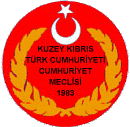 KUZEY KIBRIS TÜRK CUMHURİYETİCUMHURİYET MECLİSİ BAŞKANLIĞI MECLİS GENEL SEKRETERLİĞİYASALAR, KARARLAR VE TUTANAKLAR MÜDÜRLÜĞÜ9-13 Ocak 2017  Tarihleri Arasında Yapılan Komite Çalışmaları10 Ocak 2017 tarihinde Ersin Tatar Başkanlığında toplanan Ekonomi, Maliye Bütçe ve Plan  Komitesi gündeminde bulunan  ve mali disiplinin sağlanması amacıyla fonların Maliye Bakanlığı Bütçesi altında toplanmasını öngören Piyangolar (Değişiklik) Yasa Tasarısı, Beden Eğitimi ve Spor (Değişiklik) Yasa Tasarısı, Fon Kaynaklarının Kullanımına Yetki Veren (Değişiklik) Yasa Tasarısı, İş (Değişiklik) Yasa Tasarısı, İş Sağlığı ve Güvenliği Yasa Tasarısı, Eski Eserler (Değişiklik) Yasa Tasarısı, Kronik Hastalıklar Hastanesi ve Özel Dal Hastaneleri (Değişiklik) Yasa Tasarısı, Piyangolar (Değişiklik) Yasa Tasarısı ve  Basın İş (Değişiklik) Yasa Tasarısını Maliye İşleri, Sağlık İşleri, ve Çalışma ve Sosyal Güvenlik İşleri ile Görevli Bakanlıkların yetkilileri  ile Piyangolar Birimi temsilcisinin vermiş oldukları görüşler çerçevesinde görüşmeye devam etmiştir.Komite ayrıca 12 Ocak 2017 tarihinde yapmış olduğu toplantıda ise yürürlükte bulunan Suç Gelirlerinin Aklanmasının Önlenmesi Yasasındaki eksikliklerin giderilmesi amacıyla ülke ihtiyaçları da dikkate alınarak uluslar arası standartlara, AB Direktiflerine ve Mali Eylem Görev Gücü’nün  (FATF) 2012 yılında kabul edilen yeni tavsiye kararlarına uyumlu bir şekilde suç gelirlerinin aklanması, terörizmin ve yaygınlaşmanın finansmanı ile mücadele edebilmek için kazırlanan  ve mevcut yasanın kaldırılmasını öngören “Suç Gelirlerinin Aklanmasının Önlenmesi Yasa Tasarısı” Ekonomi ve Enerji Bakanlığı yetkilileri ile ilgili kamu kurum temsilcilerinin vermiş oldukları bilgiler çerçevesinde görüşmeye başlamıştır.Komitenin 10 ve 12 Ocak 2017  tarihli toplantılarına Sn. Birikim Özgür, Sn. Dr. Mustafa Arabacıoğlu,  Sn. Biray Hamzaoğulları  ve Sn.  Hamit Bakırcı katılmıştır.10 Ocak 2017 tarihinde Sn. Zorlu Töre Başkanlığında toplanan Kıbrıs Türk Hava Yolları Uçuşlarının Sonlandırma Sebeplerinin Araştırılması Hakkında Meclis Araştırma Komitesi çalışma yöntemini yeniden belirlemiş ve çalışmaları hakkında genel bir değerlendirme yapmıştır.Komitenin bu toplantısına Sn. Fazilet Özdenefe  ve  Sn. Ersin Tatar katılırken; Sn. Hüseyin Avkıran Alanlı mazaretli olduğundan,  Sn.  Dr.Arif Albayrak ise mazaretsiz katılmamıştır.11 Ocak 2017 tarihinde Sn. Ersin TATAR Başkanlığında toplanan Ercan Havaalanının İşletme Haklarının Devredilmesi ile İlgili Şartname, Sözleşme ve Sözleşmenin Uygulanması Aşamalarındaki İşlemlerin Hukuka ve Kamu Yararına Uygunluğunun Araştırılması Hakkında Meclis Araştırma Komitesi konu ile ilgili dönemin Bayındırlık ve Ulaştırma Bakanı Sayın Ersan Saner’in ve  diğer ilgili kişilerin vermiş  oldukları bilgileri  değerlendirerek çalışmalarına devam etmiştir. Komitenin bu toplantısına Sn.Fazilet Özdenefe ve Sn. Hüseyin Avkıran Alanlı katılırken;  Sn.Tufan Erhürman görevli olduğundan,   Sn.İzlem Gürçağ ise mazaretsiz  katılmamıştır. 	13 Ocak  2017 tarihinde Sn. İzlem Gürçağ Başkanlığında toplanan Hukuk Siyasi  İşler ve Dışilişkiler Komitesi, gündeminde bulunan ve Kuzey Kıbrıs Türk Cumhuriyeti Ekonomi, Sanayi ve Ticaret Bakanlığı ile Türkiye Cumhuriyeti gümrük ve Ticaret Bakanlığı arasındaki tumevcut enerji alanında işbirliğinin güçlenmesine ilişkin anlaşma kurallarını düzenleyen ve  11 Ekim 2016 tarihinde İstanbul’da imzalanan Kuzey Kıbrıs Türk Cumhuriyeti Hükümeti ile Türkiye Cumhuriyeti  Hükümeti Arasında Enerji Alanında İşbirliğine İlişkin Anlaşma (Onay) Yasa Tasarısı  ilgili Bakanlık temsilcisinin vermiş oldukları  görüşler çerçevesinde görüşmeye başlamıştır. Komitenin bu toplantısına Sn. Mustafa Arabacıoğlu, Sn.Asım Akansoy Sn.Teberrüken Uluçay ve  Sn.Dr.Erdal Özçenk  katılmıştır.